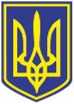 УКРАЇНАЧОРНОМОРСЬКИЙ МІСЬКИЙ ГОЛОВАР О З П О Р Я Д Ж Е Н Н Я       11.04.2023                                                             87           Відповідно  до поданої заяви  Чорноморському  міському  голові  від  Пєркової Світлани Анатоліївни про надання матеріальної допомоги на лікування після проведеної операції, яка знаходиться у скрутному становищі, згідно з п.3.5 р. ІІІ заходів Міської цільової програми соціального захисту та надання соціальних послуг населенню Чорноморської територіальної  громади  на 2021-2025  роки,  затвердженої  рішенням  Чорноморської міської  ради Одеського району Одеської області від 24.12.2020  № 16-VIII ( зі змінами та доповненнями), враховуючи рекомендації засідання міської координаційної ради з питань соціального захисту малозабезпечених верств населення, протокол від 07.04.2023  № 7, керуючись         ст. ст. 42, 64 Закону України «Про місцеве самоврядування в Україні»,        1.Надати одноразову матеріальну  допомогу з коштів міського бюджету,  передбачених  на  соціальний  захист  населення:         2. Фінансовому управлінню Чорноморської міської ради Одеського району Одеської області (Ольга Яковенко) перерахувати управлінню соціальної політики Чорноморської міської ради Одеського району Одеської області (Тетяна Прищепа)  матеріальну допомогу в сумі 8000,00  грн, в тому числі поштовий збір, за рахунок коштів бюджету Чорноморської міської територіальної громади, передбачених на соціальний захист населення.        3. Управлінню соціальної політики Чорноморської міської ради Одеського району Одеської області (Тетяна Прищепа)  виплатити вказану суму.            Міський голова                                                                                  Василь ГУЛЯЄВ Про    надання    матеріальної    допомоги  -Пєрковій Світлані Анатоліївні8000грн Всього:8000грн